УТВЕРЖДЕНО 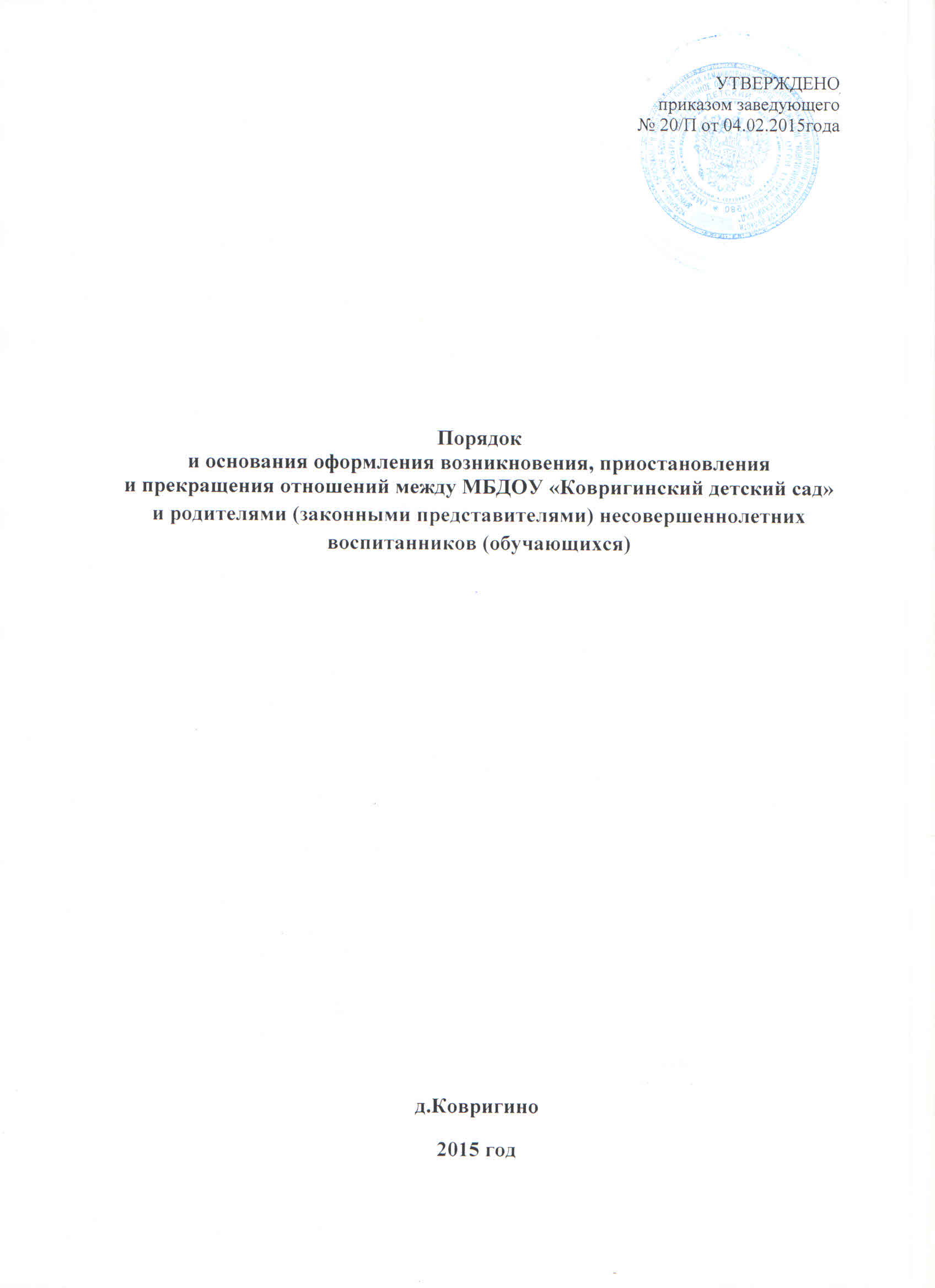 приказом заведующего № 20/П от 04.02.2015годаПорядоки основания оформления возникновения, приостановленияи прекращения отношений между МБДОУ «Ковригинский детский сад» и родителями (законными представителями) несовершеннолетних воспитанников (обучающихся)д.Ковригино2015 год1.Общие положения 1.1. Настоящий Порядок регламентирует оформление возникновения, приостановления и прекращения отношений между муниципальным бюджетным дошкольным образовательным учреждением «Ковригинский детский сад» (далее – Учреждение) и родителями (законными представителями) воспитанников (далее также – образовательные отношения). 1.2. Основанием возникновения, приостановления и прекращения образовательных отношений является приказ заведующего Учреждением. 1.3. В случае приема на обучение по образовательным программам дошкольного образования изданию приказа заведующего Учреждением о приеме лица на обучение в Учреждение, предшествует заключение договора об образовании. 1.4. Договор об образовании заключается в соответствии со статьей 54 Федерального закона «Об образовании в Российской Федерации» и примерными формами договоров об образовании, утверждаемыми федеральным органом исполнительной власти, осуществляющим функции по выработке государственной политики и нормативно-правовому регулированию в сфере образования. 2.Возникновение образовательных отношений 2.1.Возникновение образовательных отношений оформляется при приеме на обучение по образовательным программам дошкольного образования – в соответствии с: - Порядком приема на обучение по образовательным программам дошкольного образования, утвержденным приказом Минобрнауки России от 08.04.2014 № 293, - Правилами приема воспитанников, утвержденными приказом заведующего Учреждением от 04.02.2015г № 20/П. 3.Прекращение образовательных отношений 3.1.Прекращение образовательных отношений в связи с отчислением обучающегося из учреждения оформляется в соответствии с Порядком и основаниями перевода и отчисления обучающихся, утвержденными приказом заведующего учреждением от 04.02.2015 г № 20/П. 4.Приостановление образовательных отношений 4.1. Образовательные отношения могут быть приостановлены: 1) по заявлению родителей (законных представителей) несовершеннолетнего обучающегося; 2) по инициативе учреждения. 4.2 .Приостановление образовательных отношений по заявлению родителей (законных представителей) несовершеннолетнего обучающегося может производиться в любое время при условии, что это отрицательно не отразится на результатах освоения обучающимся образовательной программы. Заявление подается не позднее, чем за два рабочих дня до указанной в заявлении даты начала приостановления образовательных отношений по форме в соответствии с приложением к настоящему Порядку.4.3. По инициативе Учреждения образовательные отношения могут быть приостановлены в следующих случаях: 1) возникновение обстоятельств, влекущих невозможность нормального функционирования Учреждения, в том числе в случае аварийной ситуации, если ожидается, что устранение данных обстоятельств будет иметь краткосрочный характер, не связанный с необходимостью перевода обучающихся в другие организации, осуществляющие образовательную деятельность; 2) помещение воспитанника в организацию, осуществляющую лечение, оздоровление и (или) отдых на длительный срок (более двух недель); 3) помещение воспитанника в специализированное учреждение для несовершеннолетних, нуждающихся в социальной реабилитации (социально-реабилитационный центр для несовершеннолетних, социальный приют для детей, центр помощи детям, оставшимся без попечения родителей); 4) объявление обучающегося в розыск. Приказы заведующего Учреждением о приостановлении образовательных отношений должны содержать, как правило, конкретные сроки приостановления отношений между Учреждением и родителями (законными представителями) несовершеннолетних обучающихся. В случае невозможности установления даты возобновления образовательных отношений, в приказе указывается только дата приостановления образовательных отношений. 4.4. Изменение сроков приостановления образовательных отношений (досрочное возобновление или продление) возможно при досрочном прекращении или продлении действия обстоятельств, повлекших приостановление образовательных отношений, а также по заявлению родителей (законных представителей) несовершеннолетних воспитанников (обучающихся). Принят с учетом мнения 
Родительского комитета 
Протокол заседания от 30.01.2015 №1Приложение 1 к Порядку оформления возникновения,
 приостановления и прекращения отношений
 между учреждением и родителями 
(законными представителями) обучающихся Заведующему МБДОУ «Ковригинский детский сад» ____________________________________________Ф.И.О. заведующего____________________________________________Ф.И.О. родителя (законного представителя)ЗАЯВЛЕНИЕО ПРИОСТАНОВЛЕНИИ ОБРАЗОВАТЕЛЬНЫХ ОТНОШЕНИЙПрошу приостановить образовательные отношения с _________________________________________________________________________________фамилия, имя, отчество (при наличии) ребенка, группана период с «___» ____________ 20__ г. по «___» ____________ 20__г. в связи с __________________________________________________________указать причину________________			________/___________________________	(дата) 					(подпись) 	        (расшифровка подписи) Приложение 2 к Порядку оформления возникновения,
 приостановления и прекращения отношений
 между учреждением и родителями 
(законными представителями) обучающихся Заведующему МБДОУ «Ковригинский детский сад» ____________________________________________Ф.И.О. заведующего____________________________________________Ф.И.О. родителя (законного представителя)ЗАЯВЛЕНИЕО ПРЕКРАЩЕНИИ ОБРАЗОВАТЕЛЬНЫХ ОТНОШЕНИЙПрошу приостановить образовательные отношения с _________________________________________________________________________________фамилия, имя, отчество (при наличии) ребенка, группана период с «___» ____________ 20__ г. в связи с __________________________________________________________________________________________указать причину________________			________/___________________________	(дата) 					(подпись) 	        (расшифровка подписи) 